Конспект занятия № 3 в средней группе «Летающие семена»Цель:-познакомить  детей  с семенами, имеющими разнообразные "Крылатки" для переноса ветром.Задачи:-познакомить детей с ролью ветра в жизни растений, формировать умение сравнивать семена растений, воспитывать интерес к изучению растений-Развивать внимание, память, мышление, формировать умение анализировать.- воспитывать интерес к явлениям живой природы, вести наблюдение за ними.Материал:  коробка для семян, поднос, стеклянные баночки с прозрачными крышками вода, семена перца, томатов, огурцов, арбуза, фасоли. Серии карточек (по 5 штук) с изображением семян разных деревьев .Ход :Занятие начинается с ящика ощущений. Положить в него семена с крылышками: шишки ели, сосны. предложить по очереди наощупь определить эти предметы. При этом никто не сообщает о своих открытиях до тех пор, пока последний участник не ознакомиться с содержимым.Свой секрет каждый должен держать тайне. Затем ребята рассказывают, что они действительности скрывалось внутри ящика.Игра "Угадай от какого дерева эти семена" (разложить на столиках перед каждым ребенком карточки с изображением листьев деревьев и семена). Совместно с ребятами подобрать соответствующие пары растений и семян. Пусть ребята их внимательно рассмотрят и постараются запомнить. Затем перемешать карточки и предложить детям проделать эту работу самостоятельно.В: ребята, а кто видел такие растения, наблюдал как летают семена (ответы детей).Растут ли они во дворе нашего детского сада, на экологической тропинке, во дворе вашего дома:Ребята, а давайте все летающие семена разложим в ряд (раскладывают).Можно ли их разделить на группы? Есть семена с крылышками. есть с парашютиками. И те и другие могут летать, но приспособления у них разные. Рассмотрим вначале все семена с крылышками - клена, ясеня, липы, березы, ели, сосны. Какие у них крылышки?Дети: У одних - большие, у других маленькие. Но все они тонкие, прозрачные.В : Для чего нужны эти крылышки?дети: Чтобы летать по воздуху, путешествовать.В : А для чего семенам нужно летать? Ведь не из любопытства же они отправляются на воздушные прогулки.дети: Чтобы деревья произрастали везде.Показать детям семена гороха, фасоли, подсолнечника, тыквы. Положить их рядом с летающими семенами.В: чем они отличаются друг от друга? (ответы детей).Могут ли горошины, фасолинки, семечки летать? Почему? (ответы детей).Возьмите в руки семечко тыквы и семена березы. Сравните семена по весу. Что легче? Почему? (ответы детей).Все летающие семена легкие. Тяжёлые летать не могут, они быстро падают на землю. Убедимся в этом и проведем опыт. (Бросают семена на пол).Что быстрее упало на пол? Почему? (дать убедиться детям, что летающие семена падают медленно).Летающие семена могут улететь далеко, далеко от своей мамы - березы, липы, клена. Они упадут на землю и через некоторое время в этих местах появятся молодые растения. Маленький клен, липка, берёзка. Летая по свету семена ищут свой дом. И  ветер им в этом помогает.  Летают только легкие семена.В : Я дерево - мама, а вы мои деткиКачала я вас в колыбели на веткеНо время пришло, вам пора улетатьПора им большими деревьями стать.дети: На дереве - маме мы долго виселиНо ветер примчался и мы полетелиУмчаться от мамы подальше хотимНас ветер подхватит и мы полетимНам крылышки наша летать помогаютГде мы приземлимся лишь ветер узнаетНа землю родную мы все упадем.Земля нас накормит, земля - это дом.Весною нас солнце лучами согреетА дождик напоит водой, как сумеетТогда прорастем мы зеленым росткомИ маме помашем зеленым листкомНам дерево - мама помашет в ответКак стать нам большими не дашь ли совет?И дерево - мама качаясь шумитСоветы давая, листвой шелеститМолодцы! вы отлично справились. А что вы узнали о семенах? Что помогает им летать. А какие семена могут летать?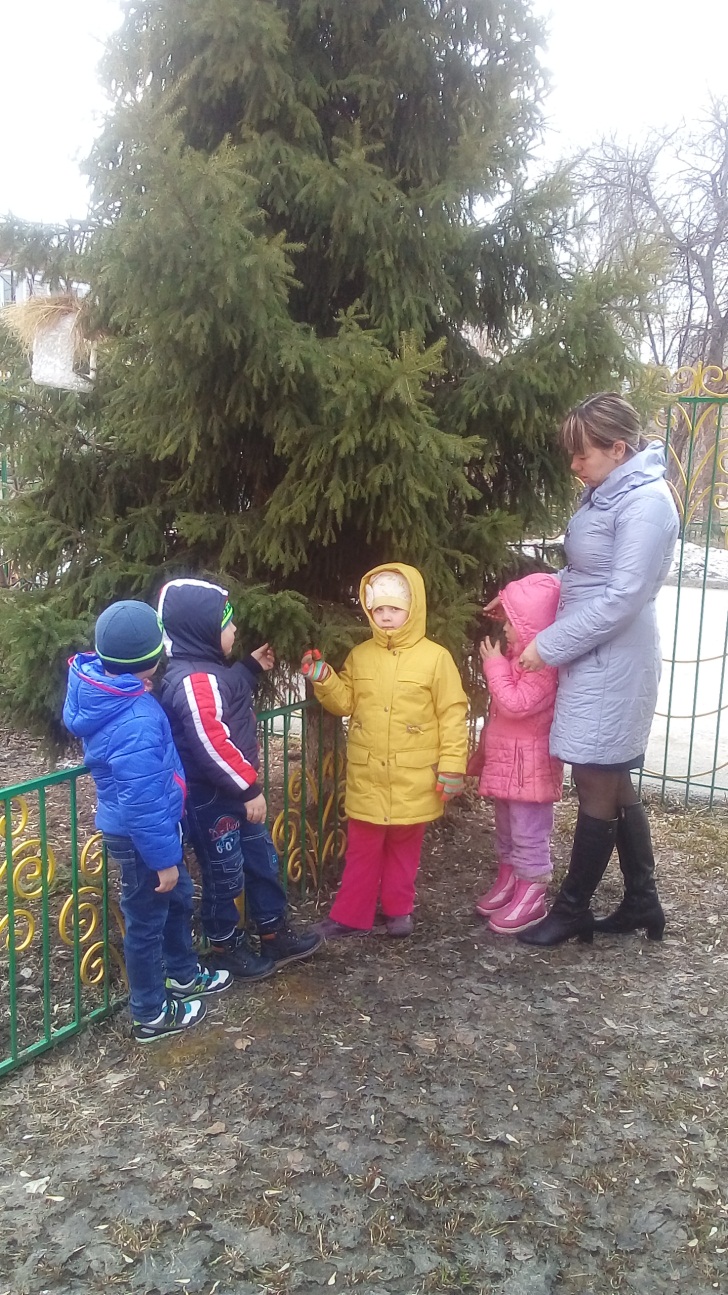 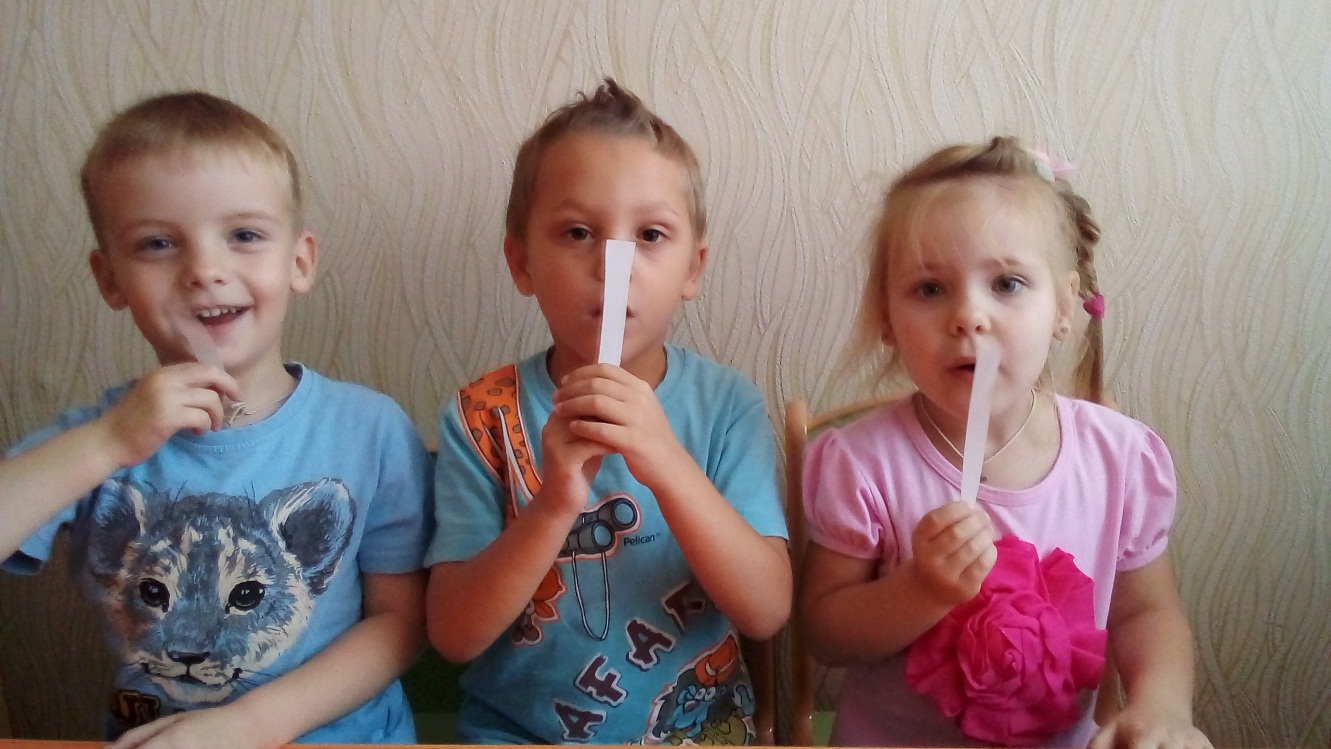 